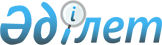 О внесении изменения в постановление Правительства Республики Казахстан от 8 июня 2001 года N 780Постановление Правительства Республики Казахстан от 18 октября 2001 года N 1335

      В соответствии с Законом Республики Казахстан от 2 августа 1999 года Z990464_ "О государственном и гарантированном государством заимствовании и долге" и P001082_ Правилами по процедуре согласования с Правительством Республики Казахстан региональных инвестиционных программ, финансируемых за счет заимствования местных исполнительных органов, утвержденными постановлением Правительства Республики Казахстан от 17 июля 2000 года N 1082, в целях реализации Региональной инвестиционной программы по проекту P001324_ "Строительство третьей нитки водовода от Вячеславского водохранилища до города Астаны" Правительство Республики Казахстан постановляет: 

      1. Внести в постановление Правительства Республики Казахстан от 8 июня 2001 года N 780 P010780_ "О Региональной инвестиционной программе и заимствовании местным исполнительным органом города Астаны" следующее изменение: 

      в пункте 2 слова "916 200 000 (девятьсот шестнадцать миллионов двести тысяч) тенге" заменить словами "1 916 200 000 (один миллиард девятьсот шестнадцать миллионов двести тысяч) тенге". 

      2. Настоящее постановление вступает в силу со дня подписания. 

 

     Премьер-Министр     Республики Казахстан

(Специалисты: Склярова И.В.,              Умбетова А.М.)     
					© 2012. РГП на ПХВ «Институт законодательства и правовой информации Республики Казахстан» Министерства юстиции Республики Казахстан
				